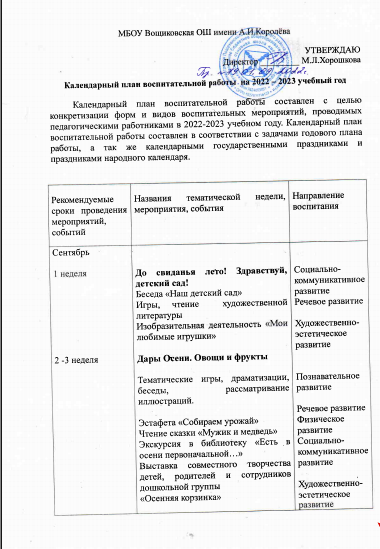 Октябрь1 – 2 недели3 неделя4 неделяОсень золотая.Изобразительная деятельность «Осенние картины», «Кто под дождиком промок», «Цветные зонтики»Поход - прогулка в осенний лес.Развлечение « Волшебница Осень» совместно с библиотекойЛес. Кто как к зиме готовиться.Беседа «Кто такие дикие и домашние животные»Чтение сказки «Заяц –хваста»Конструирование « Строим домик для  зверей» Викторина «В мире животных»Транспорт и правила дорожного движенияБеседы «Путешествие по улице», «Едем, плывём, летим»Развлечение «Путешествие в Страну дорожных знаков» совместно с сельским ДККонсультация для родителей по правилам дорожного движения «Родители, будьте осмотрительны!» Социально-коммуникативное развитиеРечевое развитиеХудожественно-эстетическое развитиеПознавательное развитиеРечевое развитиеХудожественно-эстетическое развитиеПознавательное развитиеСоциально-коммуникативное развитиеРечевое развитиеПознавательное развитиеНоябрь1 -2  неделя3  неделя4 неделяНеделя дружбыПроект «Давайте дружить»Беседа «Дружбой дорожить умей»Изобразительная деятельность «Подарок другу»Игры на эмоциональное развитие и сплочение детейКонсультация для родителей «Добр ли Ваш ребёнок»Мой край роднойПрезентация «Где родился, там и пригодился»Занятие в музейной комнате «Как жили люди в старину»Экскурсия по  деревне ВощиковоМоё здоровьеБеседа «Что такое здоровье»Презентация «Полезные и вредные продукты»Подвижные игры и упражнения, игровые упражнения по развитию КГНСюжетно-ролевая игра «Магазин полезных продуктов»День подвижных игр  Социально-коммуникативное развитиеХудожественно-эстетическое развитиеРечевое развитиеСоциально-коммуникативное развитиеРечевое развитиеПознавательное развитие\Физическое развитиеСоциально-коммуникативное развитиеРечевое развитиеДекабрь1 неделя2 неделя3 неделя4 неделяЗа окном живёт зима Беседа «Чем зима нас удивляет!» Изобразительная деятельность «Снежинки», «Весёлые снеговики»Исследовательская деятельность «Ледяной секрет»Игры со снегомКонсультация для родителе «Эксперименты со снегом и льдом»Трудно птицам зимовать, будем птицам помогатьПрезентация «Птицы зимой»Рассматривание иллюстраций, тематические игры. Экологическая природоохранная акция  «Покормите птиц зимой!»Зимовье зверейБеседа «Как звери в лесу живут?»Чтение художественной литературы: сказка «Три медведя» Игры-драматизации по сюжетам народных сказок о животныхПоход - прогулка в зимний лес «Подарки для обитателей леса»Новогодний калейдоскопРассматривание иллюстраций о новогоднем праздникеПрезентация «Волшебник Дед Мороз»Изобразительная деятельность «Наша ёлочка», «Дед Мороз принёс подарки»Выставка творчества «Новогодняя сказка»Новогодний квест «Приключения Деда Мороза и Снегурочки», мероприятие совместное с сельским ДК и библиотекойХудожественно-эстетическое развитиеПознавательное развитиеРечевое развитиеСоциально-коммуникативное развитиеРечевое развитиеПознавательное развитиеПознавательное развитиеРечевое развитиеХудожественно-эстетическое развитиеСоциально-коммуникативное развитиеХудожественно-эстетическое развитиеПознавательное развитиеРечевое развитиеЯнварь2 – 3 недели4 неделяВолшебный мир сказкиПроект «Русская изба в народных сказках»Беседа «Культура русского народа»Театрализованная игра «Ярморочная площадь»Чтение русских народных сказокКонсультация для родителей «Русская народная игрушка»Драматизация сказки «Заюшкина избушка»Неделя зимних игр и забавПрезентация  «Зимние виды спорта»Совместная деятельность с родителями «А в саду у нас гора»(строительсттво снежной горки)Физкультурный досуг «Волшебный снежок»Познавательное развитиеРечевое развитиеСоциально-коммуникативное развитиеХудожественно-эстетическое развитие\Физическое развитиеПознавательное развитиеРечевое развитиеСоциально-коммуникативное развитиеФевраль1 – неделя2 неделя3 неделяНеделя этикета и вежливостиБеседы «Что такое этикет?», «Что значит быть вежливым?»Презентация «Правила этикета и культура общения»Рассматривание тематического альбома «Плохие и хорошие поступки»НОД « Доброе слово согревает»Уроки МойдодыраБеседа «Старайся выглядеть опрятно»Просмотр мультфильма «Королева Зубная Щётка»Развлечение «Приключения мыльного пузыря»День Защитника ОтечестваБеседа «Кто такие защитники?»Презентация «Наша Армия»Рассматривание плаката «23 февраля – День Защитника Отечества»Выставка детских рисунков «Наши папы»Изготовление подарков для папОформление стенда для родителей «Наши папы – Защитники»Поздравительная открытка «Смелым, отважным, мужественным!» Познавательное развитиеРечевое развитиеСоциально-коммуникативное развитиеПознавательное развитиеРечевое развитиеСоциально-коммуникативное развитиеСоциально-коммуникативное развитиеХудожественно-эстетическое развитиеПознавательное развитиеРечевое развитиеМарт1 неделя2 неделя 3 неделя4 неделяМама – главный человекБеседа «Чем мама любит заниматься дома?»Презентация «Мамино сердце»Изготовление подарковдля мамОформление стенда для родителей «О любимых мамах»Поздравление мамам от детей Весна шагает по планете Беседа о веснеЧтение стихотворений о веснеЭкскурсия по территории детского сада «Весна пришла. Первоцветы»Вечер загадокПтицы прилетели, весну принеслиБеседа «Птицы весной»Изобразительная деятельность «Птичка – невеличка»Дидактические игры по теме неделиВикторина «Птицы – наши друзья»Жизнь животных веснойПросмотр презентации «Животные весной»Беседа «Дикие животные и их детёныши»Игры-драматизации с игрушками животныхСоциально-коммуникативное развитиеХудожественно-эстетическое развитиеПознавательное развитиеРечевое развитиеПознавательное развитиеРечевое развитиеПознавательное развитиеХудожественно-эстетическое развитиеРечевое развитиеПознавательное развитиеРечевое развитиеАпрель1  неделя2 недели3 неделя4 неделяСпорт – это здоровьеБеседа «Что такое здоровье»Просмотр мультфильма «Витамин роста»Презентация «Витамины»Оздоровительный досуг на свежем воздухе «Весёлые старты»Консультация для родителей «Как помочь ребёнку сохранить здоровье»КосмосБеседа «Планеты солнечной системы»Просмотр мультфильма «Планета Земля»Изобразительная деятельность «Звёзды и кометы»Конструирование «Инопланетяне»Выставка «Наш космос»Чудесный мир насекомыхБеседа «Что дети знают о насекомых»Просмотр мультфильма о насекомыхНОД «Сравнение пчелы со шмелём и осой»Изобразительная деятельность «Бабочки на лугу»Украшение бабочками на нитке верандыНаблюдения за насекомыми в природеМаленькие исследователиПросмотр презентации «Что делают физики»Экспериментальная деятельность в центре природы с различными материаламиНаблюдения за окружающим миром «Мы – маленькие исследователи!»Консультация для родителей «Экспериментируйте с детьми дома»Физическое развитиеПознавательное развитиеРечевое развитиеСоциально-коммуникативное развитиеПознавательное развитиеХудожественно-эстетическое развитиеРечевое развитиеПознавательное развитиеХудожественно-эстетическое развитиеРечевое развитиеПознавательное развитиеРечевое развитиеСоциально-коммуникативное развитиеМай1 – 2  неделя3  неделя4 неделя9 мая. Мы этой памяти верныНОД совместно с библиотекой «9 мая – праздник памяти и славы»Изобразительная деятельность «Открытка к Дню Победы»Акция «Вырасти цветок Победы»Посещение мемориала воинам-землякам (Дом-музей братьев Королёвых)Мониторинг развития детейДо свидания, детский сад!»Выпускной утренник в детском садуСоциально-коммуникативное развитиеПознавательное развитиеХудожественно-эстетическое развитиеРечевое развитиеВсе направления Социально-коммуникативное развитиеПознавательное развитиеХудожественно-эстетическое развитиеРечевое развитие